Name of Journal: World Journal of GastroenterologyESPS Manuscript NO: 32611
Manuscript Type: CASE REPORTSuccessful treatment of a pancreatic schwannoma by spleen-preserving distal pancreatectomyXu et al.  Spleen-preserving distal pancreatectomy  Shao-Yan Xu, Ying-Sheng Wu, Jian-Hui Li, Ke Sun, Zhen-Hua Hu, Shu-Sen Zheng, Wei-Lin WangShao-Yan Xu, Ying-Sheng Wu, Jian-Hui Li, Zhen-Hua Hu, Shu-Sen Zheng, Wei-Lin Wang, Division of Hepatobiliary and Pancreatic Surgery, Department of Surgery, First Affiliated Hospital, School of Medicine, Zhejiang University, Hangzhou 310003, Zhejiang Province, ChinaShao-Yan Xu, Ying-Sheng Wu, Jian-Hui Li, Zhen-Hua Hu, Shu-Sen Zheng, Wei-Lin Wang, Key Laboratory of Combined Multi-organ Transplantation, Ministry of Public Health, First Affiliated Hospital, School of Medicine, Zhejiang University, Hangzhou 310003, Zhejiang Province, China Shao-Yan Xu, Ying-Sheng Wu, Jian-Hui Li, Zhen-Hua Hu, Shu-Sen Zheng, Wei-Lin Wang, Key Laboratory of Organ Transplantation, Zhejiang Province, Hangzhou 310003, ChinaShao-Yan Xu, Ying-Sheng Wu, Jian-Hui Li, Zhen-Hua Hu, Shu-Sen Zheng, Wei-Lin Wang, Collaborative Innovation Center for Diagnosis and Treatment of Infectious Diseases, Zhejiang University, Zhejiang Province, Hangzhou 310003, ChinaShao-Yan Xu, Ying-Sheng Wu, Jian-Hui Li, Zhen-Hua Hu, Shu-Sen Zheng, Wei-Lin Wang, Key Laboratory of Precision Diagnosis and Treatment for Hepatobiliary and Pancreatic Tumor of Zhejiang Province, Hangzhou 310003, Zhejiang Province, ChinaKe Sun, Department of Pathology, First Affiliated Hospital, School of Medicine, Zhejiang University, Hangzhou 310003, Zhejiang Province, ChinaAuthor contributions: Xu SY collected case data, prepared the photos and wrote the manuscript; Sun K proofread the pathologic materials; Wang WL, Wu YS, Li JH, Hu ZH and Zheng SS proofread and revised the manuscript; all authors approved the final version to be published.Supported by the National Basic Research Program, 973 Program) in China, No. 2013CB531403; the Projects of National Natural Science Foundation of China, No. 81572307, and the Zhejiang Natural Science Foundation, No. LY15H160033.Institutional review board statement: This study was reviewed and approved by the Institutional Review Board of the First Affiliated Hospital, School of Medicine, Zhejiang University.Informed consent statement: Informed consent was obtained from the patient.Conflict-of-interest statement: No commercial or associated interest in any form has been received or will be received from any commercial party related either directly or indirectly to the content of this paper.Open-Access: This article is an open-access article which was selected by an in-house editor and fully peer-reviewed by external reviewers. It is distributed in accordance with the Creative Commons Attribution Non Commercial (CC BY-NC 4.0) license, which permits others to distribute, remix, adapt, build upon this work non-commercially, and license their derivative works on different terms, provided the original work is properly cited and the use is non-commercial. See: http://creativecommons.org/licenses/by-nc/4.0/Manuscript source: Unsolicited manuscriptCorrespondence: Wei-Lin Wang, MD, PhD, Division of Hepatobiliary and Pancreatic Surgery, Department of Surgery, First Affiliated Hospital, School of Medicine, Zhejiang University, 79 Qingchun Road, Hangzhou 310003, Zhejiang Province, China. wam@zju.edu.cn Telephone: +86-571-87236466Fax: +86-571-87236466 Received: January 17, 2017Peer-review started: January 19, 2017First decision: February 10, 2016Revised: February 26, 2016Accepted: March 21, 2017  Article in press:Published online:AbstractSchwannomas are neurogenic tumors that arise from the neural sheaths of peripheral nerves. These tumors can be located in any area of the human body; the most common locations are the head, neck, trunk and extremities. Pancreatic schwannomas are very rare. Over the past 40 years, only 67 cases of pancreatic schwannomas have been reported in the English literature. Here we present a case of a pancreatic schwannoma in a 62-year-old male. The tumor was revealed by ultrasound and computed tomography in the neck and the body of the pancreas. It should be noted that an accurate diagnosis is difficult to obtain preoperatively. The patient consented to the performance of a laparotomy, and the mass was found in the neck and the body of the pancreas and successfully treated using a spleen-preserving distal pancreatectomy with splenic artery and vein preservation. The procedure has only been reported in one other case of pancreatic schwannoma; here we present the second reported case. Macroscopically, the tumor was well circumscribed, gray-white in color and 3.3 cm × 2.8 cm in size. Microscopically, the tumor cells were spindle-shaped and had a palisading arrangement with no atypia, which are results compatible with a benign tumor. Both hypercellular and hypocellular areas were visible. Immunohistochemically, S-100 proteins were strongly positive. The tumor was definitively diagnosed as a schwannoma of the pancreatic neck and body. The patient received follow-up for 72 mo and has been doing well without any complications.Key words: Schwannoma; Pancreas; Spleen-preserving distal pancreatectomy; S-100; Mesenchymal tumor© The Author(s) 2017. Published by Baishideng Publishing Group Inc. All rights reserved.Core tip: Over the past 40 years, only 67 cases of pancreatic schwannoma have been reported in the English literature. An accurate preoperative diagnosis is difficult to obtain. Here, we present the case of a patient with a pancreatic schwannoma who underwent spleen-preserving distal pancreatectomy. This surgical intervention has only been previously reported in one case of pancreatic schwannoma. After surgery, the patient recovered quickly and had a good prognosis. In this study, we share the experience of the diagnosis and treatment of a rare pancreatic schwannoma with the inclusion of a literature review to deepen the understanding of the subject.Xu SY, Wu YS, Li JH, Sun K, Hu ZH, Zheng SS, Wang WL. Successful treatment of a pancreatic schwannoma by spleen-preserving distal pancreatectomy. World J Gastroenterol 2017; In pressINTRODUCTIONSchwannomas are mesenchymal tumors that originate from the Schwann cells of the peripheral nerves[1]. Schwannomas are generally encapsulated, and over 90% are benign[2]. These tumors can occur in patients of all ages, with an equal frequency in males and females, and are most often reported in patients between 20 and 50 years of age[3]. A considerable number of these patients are asymptomatic, and the tumors are found incidentally[4]. Schwannomas can show either monosomy 22 or loss of 22q material; the definitive pathogenesis of the tumor remains uncertain[1]. Occasionally, the tumor can become cystic, hemorrhagic, calcified or even ossified[5]. Surgery may be the optimal treatment for schwannomas, after which patients generally have a good prognosis[6]. Although schwannomas can develop in any part of the body, the most common locations include the head, neck, trunk and extremities[7]. Schwannomas in the pancreas are extremely rare. To our knowledge, over the past 40 years, only 67 cases have been reported in the English literature[8-68]. In the present study, we present a case of a pancreatic schwannoma that was successfully treated using a spleen-preserving distal pancreatectomy technique and a review of the available literature. CASE REPORTOn January 6, 2011, a 62-year-old male was referred to our hospital because of a pancreatic mass that was found on US during a routine health examination at the local hospital. His abdomen was soft, non-tender, and non-distended, with no evidence of a palpable or pulsatile mass. There was no history of weight loss or trauma and no family history of significant disease. Abnormal laboratory results included an international normalized ratio of 1.16 (normal range: 0.85-1.15) and a thrombin time of 21.7 s (normal range: 14.5-21.5). Other laboratory results, which included tumor markers, were normal. The ultrasound showed a 3.7 cm × 2.3 cm well-defined, low-density lesion in the neck and body of the pancreas (Figure 1A). No blood flow signal was detected within the lesion on color Doppler US (Figure 1B). An unenhanced CT scan revealed a 2.8 × 1.9 cm well-marginated and hypodense mass in the pancreatic neck and body (Figure 2A). On contrast-enhanced CT, the mass was slightly and heterogeneously enhanced (Figure 2B). EUS-FNA was also performed. However, we failed to acquire a tumor sample. Although imaging results were obtained, the mass in the pancreatic neck and body was still unable to be accurately diagnosed.The patient consented to the performance of a laparotomy, and the mass was observed to originate from the pancreatic neck and body. We performed a spleen-preserving distal pancreatectomy with preservation of the splenic artery and vein. Intraoperative frozen pathology revealed a pancreatic schwannoma. Macroscopically, the mass was observed in the pancreatic neck and body, gray-white in color and 3.3 cm × 2.8 cm in size. Microscopically, the tumor cells were spindle-shaped and had a palisading arrangement with no atypia, which are results that are compatible with a benign tumor. Both hypercellular and hypocellular areas were visible (Figure 3). Immunohistochemically, S-100 proteins were strongly positive (Figure 4), while SMA, CD34 and CD117 were negative. The tumor was definitively diagnosed as a schwannoma of the pancreatic neck and body. After the surgery, the patient recovered smoothly and was discharged from the hospital 10 days later. The patient received follow-up for 72 months and has been doing well without any further complications.DISCUSSIONSchwannomas are neoplasms that originate from Schwann cells in the nerve sheaths[69]. More than 90% of Schwannomas are benign and manifest approximately 5% of benign soft-tissue neoplasms[3]. Malignant schwannomas are rare and are usually associated with von Recklinghausen’s disease[70]. Schwannomas can occur in patients of all ages, with equal frequencies in males and females, and cases are most often reported in patients between 20 and 50 years of age[3]. Almost any site in the human body can be involved, although the head, neck, and extremities are the most reported areas of tumor development[71]. Schwannomas that originate from the nerve sheaths of the pancreas are extremely rare. Intra-pancreatic innervation includes the perivascular plexus, peri-acinous plexus and peri-insular plexus. These three plexuses connect with each other to form a net-like structure. However, the type of nerve fibers that produce the origination of pancreatic schwannomas has not yet been described. To our knowledge, over the past 40 years, only 67 cases of pancreatic schwannoma have been reported in the English literature[8-68]. Table 1 summarizes the important available clinicopathological characteristics of these 68 cases, which includes the present case. Continuous variables were summarized as the mean ± SD and the range. Statistical analyses were conducted using SPSS version 20.0 for Windows (SPSS Inc., Chicago, IL).      Because the clinical symptoms and imaging characteristics of schwannomas are nonspecific, the accurate preoperative diagnosis of a pancreatic schwannoma is nearly impossible. Definitive diagnosis is determined by the combined findings of the histopathological and immunohistochemical examination of surgical specimens. Microscopically, pancreatic schwannomas are usually encapsulated with varying relative amounts of the two histologic components of hypercellular Antoni A areas and hypocellular Antoni B areas[22]. The former is composed of closely packed spindle cells with occasional nuclear palisading. The latter consists of loosely arranged tumor cells and abundant myxoid stroma[13]. Over 90% of pancreatic schwannomas are benign. Thus far, only 5 (7.35%) malignant pancreatic schwannomas have been reported in the English literature[29, 64, 66-68]. Immunohistochemical staining showed that the schwannoma was positive for S-100 proteins and was negative for desmin, smooth muscle myosin, SMA, CD 34 and CD 117[23,72].     Imaging modalities including US, CT and magnetic resonance imaging (MRI) have a certain diagnostic value but lack specificity. On US, a pancreatic schwannoma is usually shown as a well-marginated hypodense lesion. On unenhanced CT scans, schwannomas are usually well-defined hypodense lesions with an associated capsule. Schwannomas with high Antoni A areas show high density and appear inhomogenous. Schwannomas with high Antoni B areas appear cystic and show low density[17]. On contrast-enhanced CT scans, Antoni A areas are enhanced, while Antoni B areas are unenhanced[14]. On MRI, schwannomas usually appear hypointense in T1-weighted images and inhomogeneous and hyperintense in T2-weighted images[23]. Endoscopic ultrasound-guided fine needle aspiration (EUS-FNA) may also be valuable for the preoperative diagnosis of schwannomas. Li et al[35] reported a pancreatic schwannoma that was definitively diagnosed by EUS-FNA. In the present study, EUS-FNA was also performed; however, we failed to acquire a sufficient sample of the tumor.     Surgery is the curative treatment for a pancreatic schwannoma, and most cases are treated by laparotomy. Only one case of pancreatic schwannoma was treated using minimally invasive laparoscopic surgery (1.47%)[21]. Enucleation has been reported in 10 cases (14.71%). Patients treated with minimally invasive surgery might have less pain and faster recovery. Since the tumor can be located in different sections of the pancreas, surgical approaches may vary. In the present case, we performed a spleen-preserving distal pancreatectomy for the mass that was found in the neck and body of the pancreas. To date, spleen-preserving distal pancreatectomy has only been reported in one other case of pancreatic schwannoma[38]; here we describe the second reported case. Compared with the traditional distal pancreatectomy and splenectomy for tumors in the body or tail of the pancreas, spleen-preserving distal pancreatectomy can not only offer complete resection of the tumor but also preserve the spleen. After complete removal of the tumor, patients usually have a good prognosis.     In conclusion, the finding of a schwannoma in the pancreas is extremely rare. Over the past 40 years, only 67 cases of pancreatic schwannoma have been reported in the English literature. Though multiple imaging modalities were utilized, it was challenging to obtain an accurate diagnosis prior to the performance of surgery, which is the optimal treatment for a pancreatic schwannoma. Spleen-preserving distal pancreatectomy has only been reported in one previous case. After complete resection of the tumor, patients with pancreatic schwannoma usually have good prognoses.COMMENTS
Case characteristics
On January 6, 2011, a 62-year-old male was referred to our hospital because of a pancreatic mass found during a routine health examination at the local hospital.Clinical diagnosis
The patient’s abdomen was soft, non-tender, and non-distended, with no evidence of a palpable or a pulsatile mass.Differential diagnosis
Intraductal papillary mucinous neoplasm, mucinous cystic neoplasm, solid pseudopapillary tumor, pancreatic endocrine tumor or pancreatic ductal adenocarcinoma.
Laboratory diagnosis
Abnormal laboratory results included an international normalized ratio of 1.16 (normal range: 0.85-1.15) and a thrombin time of 21.7 s (normal range: 14.5-21.5). Other laboratory results, including tumor markers, were normal.Imaging diagnosis
Ultrasound showed a 3.7 cm × 2.3 cm well-defined, low-density lesion in the pancreatic neck and body. No blood flow signal was detected by color Doppler US within the lesion. An unenhanced CT scan revealed a 2.8 cm × 1.9 cm well-marginated and hypodense mass in the pancreatic neck and body. On contrast-enhanced CT, the mass was slightly and heterogeneously enhanced. Although we obtained these imaging results, the mass in the pancreatic neck and body was still unable to be definitively diagnosed. Pathological diagnosis
Macroscopically, the mass was shown in the pancreatic neck and body, gray-white in color and 3.3 cm × 2.8 cm in size. Microscopically, the tumor cells were spindle-shaped and had a palisading arrangement with no atypia, which are results that are compatible with a benign tumor. Both hypercellular and hypocellular areas were visible. Immunohistochemically, S-100 proteins were strongly positive, while SMA, CD34 and CD117 were negative. The tumor was definitively diagnosed as a schwannoma of the pancreatic neck and body.Treatment
The patient underwent a spleen-preserving distal pancreatectomy.Related reports
Schwannoma in the pancreas is extremely rare. Over the past 40 years, only 67 cases of pancreatic schwannomas have been reported in the English literature. To date, the use of a spleen-preserving distal pancreatectomy has only been reported in one other case.Experiences and lessons
Imaging modalities, including US, CT and magnetic resonance imaging, have a certain diagnostic value but lack specificity in the diagnosis of pancreatic schwannoma. Surgery is the curative treatment for the tumor. Since the tumor can be located in different sections of the pancreas, surgical approaches may vary. After complete resection of the tumor, patients with pancreatic schwannomas usually have good prognoses.
Peer-review
This study shares the experience of the diagnosis and the treatment of a rare pancreatic schwannoma with an accompanying literature review to deepen the understanding of the subject. The information in this paper is useful for the reader. REFERENCES1 Le Guellec S. [Nerve sheath tumours]. Ann Pathol 2015; 35: 54-70 [PMID: 25541115 DOI: 10.1016/j.annpat.2014.11.008]2 Xu SY, Guo H, Shen Y, Sun K, Xie HY, Zhou L, Zheng SS, Wang WL. Multiple schwannomas synchronously occurring in the porta hepatis, liver, and gallbladder: first case report. Medicine (Baltimore) 2016; 95: e4378 [PMID: 27537565 DOI: 10.1097/MD.0000000000004378]3 Das Gupta TK, Brasfield RD. Tumors of peripheral nerve origin: benign and malignant solitary schwannomas. CA Cancer J Clin 1970; 20: 228-233 [PMID: 4316984]4 Tao L, Xu S, Ren Z, Lu Y, Kong X, Weng X, Xie Z, Hu Z. Laparoscopic resection of benign schwannoma in the hepatoduodenal ligament: A case report and review of the literature. Oncol Lett 2016; 11: 3349-3353 [PMID: 27123115 DOI: 10.3892/ol.2016.4410]5 Xu SY, Sun K, Xie HY, Zhou L, Zheng SS, Wang WL. Hemorrhagic, calcified, and ossified benign retroperitoneal schwannoma: First case report. Medicine (Baltimore) 2016; 95: e4318 [PMID: 27472709 DOI: 10.1097/MD.0000000000004318]6 Bhattacharyya AK, Perrin R, Guha A. Peripheral nerve tumors: management strategies and molecular insights. J Neurooncol 2004; 69: 335-349 [PMID: 15527099]7 Ariel IM. Tumors of the peripheral nervous system. CA Cancer J Clin 1983; 33: 282-299 [PMID: 6413007]8 Pecero-Hormigo MD, Costo-Campoamor A, Cordero PG, Fernandez-Gonzalez N, Molina-Infante J. Pancreatic tail schwannoma. Gastroenterol Hepatol 2016; Epub ahead of print [PMID: 27496806 DOI: 10.1016/j.gastrohep.2016.06.005]9 Crinò SF, Bernardoni L, Manfrin E, Parisi A, Gabbrielli A. Endoscopic ultrasound features of pancreatic schwannoma. Endosc Ultrasound 2016; 5: 396-398 [PMID: 28000633 DOI: 10.4103/2303-9027.195873]10 Xu SY, Sun K, Owusu-Ansah KG, Xie HY, Zhou L, Zheng SS, Wang WL. Central pancreatectomy for pancreatic schwannoma: A case report and literature review. World J Gastroenterol 2016; 22: 8439-8446 [PMID: 27729750 DOI: 10.3748/wjg.v22.i37.8439]11 Nishikawa T, Shimura K, Tsuyuguchi T, Kiyono S, Yokosuka O. Contrast-enhanced harmonic EUS of pancreatic schwannoma. Gastrointest Endosc 2016; 83: 463-464 [PMID: 26341855 DOI: 10.1016/j.gie.2015.08.041]12 Mourra N, Calvo J, Arrive L. Incidental Finding of Cystic Pancreatic Schwannoma Mimicking a Neuroendocrine Tumor. Appl Immunohistochem Mol Morphol 2016; 24: 149-150 [PMID: 25789539 DOI: 10.1097/pai.0000000000000141]13 Duma N, Ramirez DC, Young G, Nikias G, Karpeh M, Bamboat ZM. Enlarging Pancreatic Schwannoma: A Case Report and Review of the Literature. Clin Pract 2015; 5: 793 [PMID: 26918099 DOI: 10.4081/cp.2015.793]14 Ohbatake Y, Makino I, Kitagawa H, Nakanuma S, Hayashi H, Nakagawara H, Miyashita T, Tajima H, Takamura H, Ninomiya I, Fushida S, Fujimura T, Ohta T. A case of pancreatic schwannoma - The features in imaging studies compared with its pathological findings: Report of a case. Clin J Gastroenterol 2014; 7: 265-270 [PMID: 26183748 DOI: 10.1007/s12328-014-0480-8]15 Kim JY, Song JS, Park H, Byun JH, Song KB, Kim KP, Kim SC, Hong SM. Primary mesenchymal tumors of the pancreas: single-center experience over 16 years. Pancreas 2014; 43: 959-968 [PMID: 24743377 DOI: 10.1097/mpa.0000000000000130]16 J D, R S, K C, Devi NR. Pancreatic schwannoma - a rare case report. J Clin Diagn Res 2014; 8: FD15-FD16 [PMID: 25177575 DOI: 10.7860/JCDR/2014/8465.4642]17 Ciledag N, Arda K, Aksoy M. Pancreatic schwannoma: A case report and review of the literature. Oncol Lett 2014; 8: 2741-2743 [PMID: 25364457 DOI: 10.3892/ol.2014.2578]18 Val-Bernal JF, Mayorga M, Sedano-Tous MJ. Schwannomatosis presenting as pancreatic and submandibular gland schwannoma. Pathol Res Pract 2013; 209: 817-822 [PMID: 24054034 DOI: 10.1016/j.prp.2013.08.009]19 Poosawang W, Kiatkungwankai P. Pancreatic schwannoma: A case report and review of literature. J Med Assoc Thai 2013; 96: 112-116 [PMID: 23720987]20 Barresi L, Tarantino I, Granata A, Traina M. Endoscopic ultrasound-guided fine-needle aspiration diagnosis of pancreatic schwannoma. Dig Liver Dis 2013; 45: 523 [PMID: 23410733 DOI: 10.1016/j.dld.2013.01.008]21 Abu-Zaid A, Azzam A, Abou Al-Shaar H, Alshammari AM, Amin T, Mohammed S. Pancreatic tail schwannoma in a 44-year-old male: a case report and literature review. Case Rep Oncol Med 2013; 2013: 416713 [PMID: 24371534 DOI: 10.1155/2013/416713]22 Di Benedetto F, Ballarin R, Spaggiari M, Pecchi A, Gerunda GE. Role of intraoperative ultrasonography for pancreatic schwannoma. J Surg Oncol 2012; 105: 859-860 [PMID: 22215475 DOI: 10.1002/jso.21979]23 Moriya T, Kimura W, Hirai I, Takeshita A, Tezuka K, Watanabe T, Mizutani M, Fuse A. Pancreatic schwannoma: Case report and an updated 30-year review of the literature yielding 47 cases. World J Gastroenterol 2012; 18: 1538-1544 [PMID: 22509087 DOI: 10.3748/wjg.v18.i13.1538]24 Paik KY, Choi SH, Heo JS, Choi DW. Solid tumors of the pancreas can put on a mask through cystic change. World J Surg Oncol 2011; 9: 79 [PMID: 21771323 DOI: 10.1186/1477-7819-9-79]25 Kim G, Choi YS, Kim HJ, Do JH, Park ES. Pancreatic benign schwannoma: combined with hemorrhage in an internal cyst. J Dig Dis 2011; 12: 138-141 [PMID: 21401900 DOI: 10.1111/j.1751-2980.2011.00489.x]26 Liegl B, Bodo K, Martin D, Tsybrovskyy O, Lackner K, Beham A. Microcystic/reticular schwannoma of the pancreas: a potential diagnostic pitfall. Pathol Int 2011; 61: 88-92 [PMID: 21255185 DOI: 10.1111/j.1440-1827.2010.02614.x]27 Kinhal VA, Ravishankar TH, Melapure AI, Jayaprakasha G, Range Gowda BC. Pancreatic schwannoma: Report of a case and review of literature. Indian J Surg 2010; 72: 296-298 [PMID: 23133276 DOI: 10.1007/s12262-010-0112-6]28 Dorsey F, Taggart MW, Fisher WE. Image of the month. Pancreatic schwannoma. Arch Surg 2010; 145: 913-914 [PMID: 20855766 DOI: 10.1001/archsurg.2010.172-a]29 Stojanovic MP, Radojkovic M, Jeremic LM, Zlatic AV, Stanojevic GZ, Jovanovic MA, Kostov MS, Katic VP. Malignant schwannoma of the pancreas involving transversal colon treated with en-bloc resection. World J Gastroenterol 2010; 16: 119-122 [PMID: 20039458]30 Suzuki S, Kaji S, Koike N, Harada N, Hayashi T, Suzuki M, Hanyu F, Ban S. Pancreatic schwannoma: a case report and literature review with special reference to imaging features. JOP 2010; 11: 31-35 [PMID: 20065549]31 Aggarwal G, Satsangi B, Shukla S, Lahoti BK, Mathur RK, Maheshwari A. Rare asymptomatic presentations of schwannomas in early adolescence: three cases with review of literature. Int J Surg 2010; 8: 203-206 [PMID: 20167297 DOI: 10.1016/j.ijsu.2010.01.012]32 Oshima M, Yachida S, Suzuki Y. Pancreatic schwannoma in a 32-year-old woman mimicking a solid-pseudopapillary neoplasm. Clin Gastroenterol Hepatol 2010; 8: e1-e2 [PMID: 19501191 DOI: 10.1016/j.cgh.2009.05.030]33 Mummadi RR, Nealon WH, Artifon EL, Fleming JB, Bhutani MS. Pancreatic Schwannoma presenting as a cystic lesion. Gastrointest Endosc 2009; 69: 341; discussio 341 [PMID: 19185694 DOI: 10.1016/j.gie.2008.08.036]34 Gupta A, Subhas G, Mittal VK, Jacobs MJ. Pancreatic schwannoma: literature review. J Surg Educ 2009; 66: 168-173 [PMID: 19712917 DOI: 10.1016/j.jsurg.2008.12.001]35 Li S, Ai SZ, Owens C, Kulesza P. Intrapancreatic schwannoma diagnosed by endoscopic ultrasound-guided fine-needle aspiration cytology. Diagn Cytopathol 2009; 37: 132-135 [PMID: 19031416 DOI: 10.1002/dc.20985]36 Tafe LJ, Suriawinata AA. Cystic pancreatic schwannoma in a 46-year-old man. Ann Diagn Pathol 2008; 12: 296-300 [PMID: 18621000 DOI: 10.1016/j.anndiagpath.2006.12.017]37 Hirabayashi K, Yasuda M, Umemura S, Itoh H, Itoh J, Yazawa N, Imaizumi T, Osamura RY. Cytological features of the cystic fluid of pancreatic schwannoma with cystic degeneration. A case report. JOP 2008; 9: 203-208 [PMID: 18326930]38 Okuma T, Hirota M, Nitta H, Saito S, Yagi T, Ida S, Okamura S, Chikamoto A, Iyama K, Takamori H, Kanemitsu K, Baba H. Pancreatic schwannoma: report of a case. Surg Today 2008; 38: 266-270 [PMID: 18307004 DOI: 10.1007/s00595-007-3611-8]39 Tofigh AM, Hashemi M, Honar BN, Solhjoo F. Rare presentation of pancreatic schwannoma: a case report. J Med Case Rep 2008; 2: 268 [PMID: 18694526 DOI: 10.1186/1752-1947-2-268]40 Fasanella KE, Lee KK, Kaushik N. Clinical challenges and images in GI. Benign schwannoma of the pancreatic head. Gastroenterology 2007; 132: 489, 830 [PMID: 17261290 DOI: 10.1053/j.gastro.2007.01.015]41 Di Benedetto F, Spaggiari M, De Ruvo N, Masetti M, Montalti R, Quntini C, Ballarin R, Di Sandro S, Costantini M, Gerunda GE. Pancreatic schwannoma of the body involving the splenic vein: case report and review of the literature. Eur J Surg Oncol 2007; 33: 926-928 [PMID: 17049200 DOI: 10.1016/j.ejso.2006.09.011]42 Yu RS, Sun JZ. Pancreatic schwannoma: CT findings. Abdom Imaging 2006; 31: 103-105 [PMID: 16132429 DOI: 10.1007/s00261-005-0345-1]43 Wu YL, Yan HC, Chen LR, Chen J, Gao SL, Li JT. Pancreatic benign schwannoma treated by simple enucleation: case report and review of literature. Pancreas 2005; 31: 286-288 [PMID: 16163062]44 Novellas S, Chevallier P, Saint Paul MC, Gugenheim J, Bruneton JN. MRI features of a pancreatic schwannoma. Clin Imaging 2005; 29: 434-436 [PMID: 16274899 DOI: 10.1016/j.clinimag.2005.04.017]45 Soumaoro LT, Teramoto K, Kawamura T, Nakamura N, Sanada T, Sugihara K, Arii S. Benign schwannoma of the pancreas. J Gastrointest Surg 2005; 9: 288-290 [PMID: 15694826 DOI: 10.1016/j.gassur.2004.09.057]46 Bui TD, Nguyen T, Huerta S, Gu M, Hsiang D. Pancreatic schwannoma. A case report and review of the literature. JOP 2004; 5: 520-526 [PMID: 15536295]47 Akiyoshi T, Ueda Y, Yanai K, Yamaguchi H, Kawamoto M, Toyoda K, Hayashi T, Ohuchida J. Melanotic schwannoma of the pancreas: report of a case. Surg Today 2004; 34: 550-553 [PMID: 15170556 DOI: 10.1007/s00595-004-2744-2]48 von Dobschuetz E, Walch A, Werner M, Hopt UT, Adam U. Giant ancient schwannoma of pancreatic head treated by extended pancreatoduodenectomy. Pancreatology 2004; 4: 505-508 [PMID: 15316226 DOI: 10.1159/000080247]49 Paranjape C, Johnson SR, Khwaja K, Goldman H, Kruskal JB, Hanto DW. Clinical characteristics, treatment, and outcome of pancreatic Schwannomas. J Gastrointest Surg 2004; 8: 706-712 [PMID: 15358332 DOI: 10.1016/j.gassur.2004.05.010]50 Tan G, Vitellas K, Morrison C, Frankel WL. Cystic schwannoma of the pancreas. Ann Diagn Pathol 2003; 7: 285-291 [PMID: 14571430]51 Almo KM, Traverso LW. Pancreatic schwannoma: an uncommon but important entity. J Gastrointest Surg 2001; 5: 359-363 [PMID: 11985975]52 Lee JS, Kim HS, Jung JJ, Han SW, Kim YB. Ancient schwannoma of the pancreas mimicking a cystic tumor. Virchows Arch 2001; 439: 697-699 [PMID: 11764392]53 Morita S, Okuda J, Sumiyoshi K, Taketani M, Moriguchi A, Katsu K, Tanigawa N. Pancreatic Schwannoma: report of a case. Surg Today 1999; 29: 1093-1097 [PMID: 10554337]54 Brown SZ, Owen DA, O'Connell JX, Scudamore CH. Schwannoma of the pancreas: a report of two cases and a review of the literature. Mod Pathol 1998; 11: 1178-1182 [PMID: 9872648]55 Hsiao WC, Lin PW, Chang KC. Benign retroperitoneal schwannoma mimicking a pancreatic cystic tumor: case report and literature review. Hepatogastroenterology 1998; 45: 2418-2420 [PMID: 9951935]56 Feldman L, Philpotts LE, Reinhold C, Duguid WP, Rosenberg L. Pancreatic schwannoma: report of two cases and review of the literature. Pancreas 1997; 15: 99-105 [PMID: 9211499]57 Ferrozzi F, Bova D, Garlaschi G. Pancreatic schwannoma: report of three cases. Clin Radiol 1995; 50: 492-495 [PMID: 7614798]58 Sugiyama M, Kimura W, Kuroda A, Muto T. Schwannoma arising from peripancreatic nerve plexus. AJR Am J Roentgenol 1995; 165: 232 [PMID: 7785620 DOI: 10.2214/ajr.165.1.7785620]59 Steven K, Burcharth F, Holm N, Pedersen IK. Single stage pancreaticoduodenectomy (Whipple's procedure), radical cystectomy and bladder substitution with the urethral Kock reservoir. Case report. Scand J Urol Nephrol 1994; 28: 199-200 [PMID: 7939474]60 Melato M, Bucconi S, Marus W, Spivach A, Perulli A, Mucelli RP. The schwannoma: an uncommon type of cystic lesion of the pancreas. Ital J Gastroenterol 1993; 25: 385-387 [PMID: 8280901]61 David S, Barkin JS. Pancreatic schwannoma. Pancreas 1993; 8: 274-276 [PMID: 8460103]62 Urban BA, Fishman EK, Hruban RH, Cameron JL. CT findings in cystic schwannoma of the pancreas. J Comput Assist Tomogr 1992; 16: 492-493 [PMID: 1592939]63 Burd DA, Tyagi G, Bader DA. Benign schwannoma of the pancreas. AJR Am J Roentgenol 1992; 159: 675 [PMID: 1503050 DOI: 10.2214/ajr.159.3.1503050]64 Coombs RJ. Case of the season. Malignant neurogenic tumor of duodenum and pancreas. Semin Roentgenol 1990; 25: 127-129 [PMID: 2112269]65 Liessi G, Barbazza R, Sartori F, Sabbadin P, Scapinello A. CT and MR imaging of melanocytic schwannomas; report of three cases. Eur J Radiol 1990; 11: 138-142 [PMID: 2253635]66 Walsh MM, Brandspigel K. Gastrointestinal bleeding due to pancreatic schwannoma complicating von Recklinghausen's disease. Gastroenterology 1989; 97: 1550-1551 [PMID: 2511055]67 Eggermont A, Vuzevski V, Huisman M, De Jong K, Jeekel J. Solitary malignant schwannoma of the pancreas: report of a case and ultrastructural examination. J Surg Oncol 1987; 36: 21-25 [PMID: 3626558]68 Móller Pedersen V, Hede A, Graem N. A solitary malignant schwannoma mimicking a pancreatic pseudocyst. A case report. Acta Chir Scand 1982; 148: 697-698 [PMID: 7170905]69 Das Gupta TK, Brasfield RD, Strong EW, Hajdu SI. Benign solitary Schwannomas (neurilemomas). Cancer 1969; 24: 355-366 [PMID: 5796779]70 Trifero M, Frattaroli FM, Ciccone AM, Guadalaxara A, Oddi G, Pappalardo G. Retroperitoneal malignant schwannoma. A case report. Tumori 1994; 80: 238-240 [PMID: 8053084]71 Abell MR, Hart WR, Olson JR. Tumors of the peripheral nervous system. Hum Pathol 1970; 1: 503-551 [PMID: 4330996]72 Weiss SW, Langloss JM, Enzinger FM. Value of S-100 protein in the diagnosis of soft tissue tumors with particular reference to benign and malignant Schwann cell tumors. Lab Invest 1983; 49: 299-308 [PMID: 6310227]P-Reviewer: Bandyopadhyay SK, Nickel F S-Editor: Qi Y   L-Editor:   E-Editor: Specialty type: Gastroenterology and hepatologyCountry of origin: ChinaPeer-review report classificationGrade A (Excellent): AGrade B (Very good): 0Grade C (Good): CGrade D (Fair): 0Grade E (Poor): 0Table 1 Summary of clinicopathological data from all 68 cases of pancreatic schwannoma1Some patients had two or several symptoms; 2One patient underwent resection of portal vein; 3One patient underwent resection of transverse colon. PD: Pancreaticoduodenectomy; PPPD: Pylorus preserving pancreaticoduodenectomy; DP: Distal pancreatectomy.Figure 1 Ultrasound findings. A: Ultrasound showed a 3.7 cm × 2.3 cm well-defined, low-density lesion (arrow) in the pancreatic neck and body; B: No blood flow signal within the lesion was detected by color Doppler US.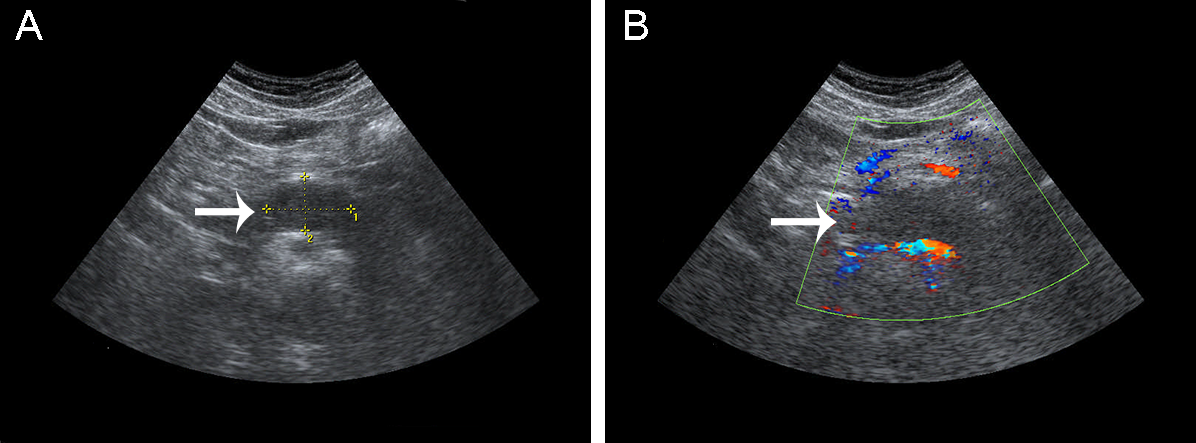 Figure 2 Computed tomography findings. A: An unenhanced CT scan revealed a 2.8 cm × 1.9 cm well-marginated and hypodense mass (arrow) in the pancreatic neck and body; B: On contrast-enhanced CT, the mass was slightly and heterogeneously enhanced.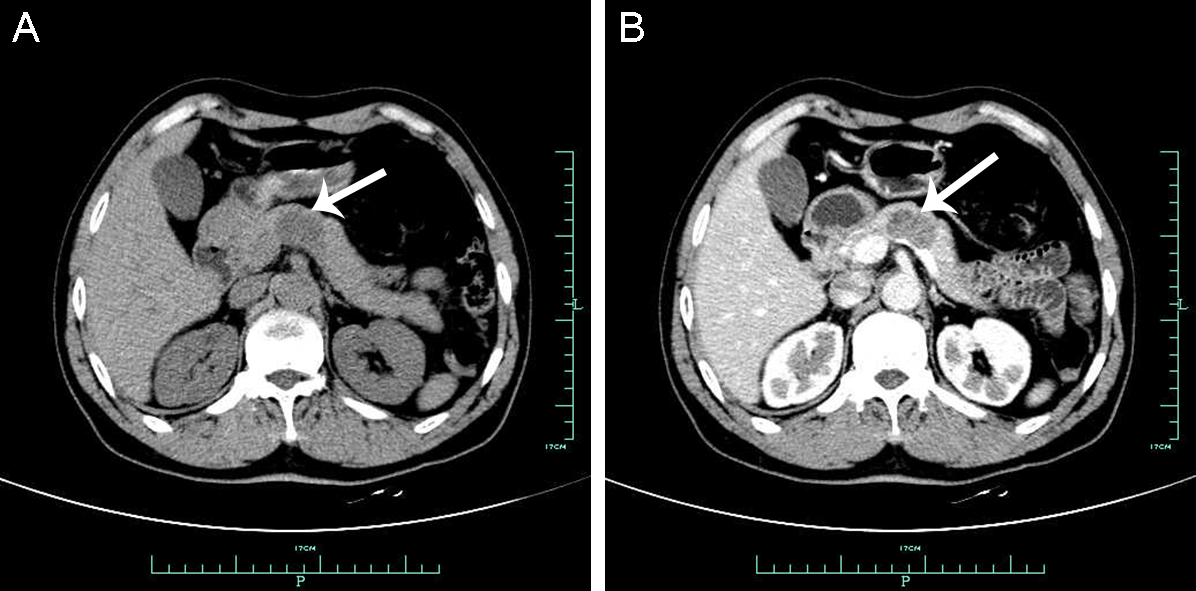 Figure 3 Microscopic examination. A: A thin capsule (black arrow) was found between the tumor (red arrow) and the normal pancreatic tissues (green arrow) (HE, × 40); B: The tumor cells were spindle-shaped and had a palisading arrangement with no atypia, results that are compatible with a benign tumor. Both hypercellular and hypocellular areas were visible (HE, × 200). HE: Hematoxylin and eosin.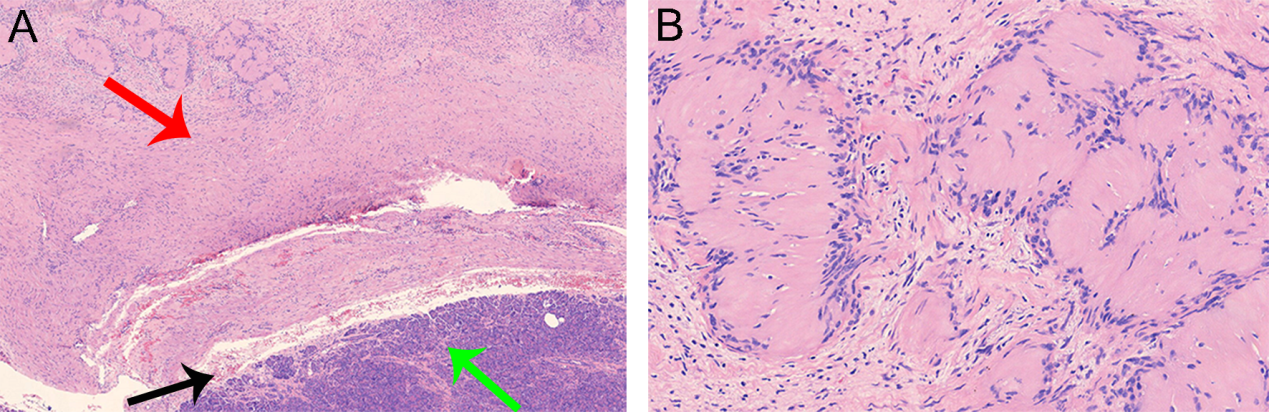 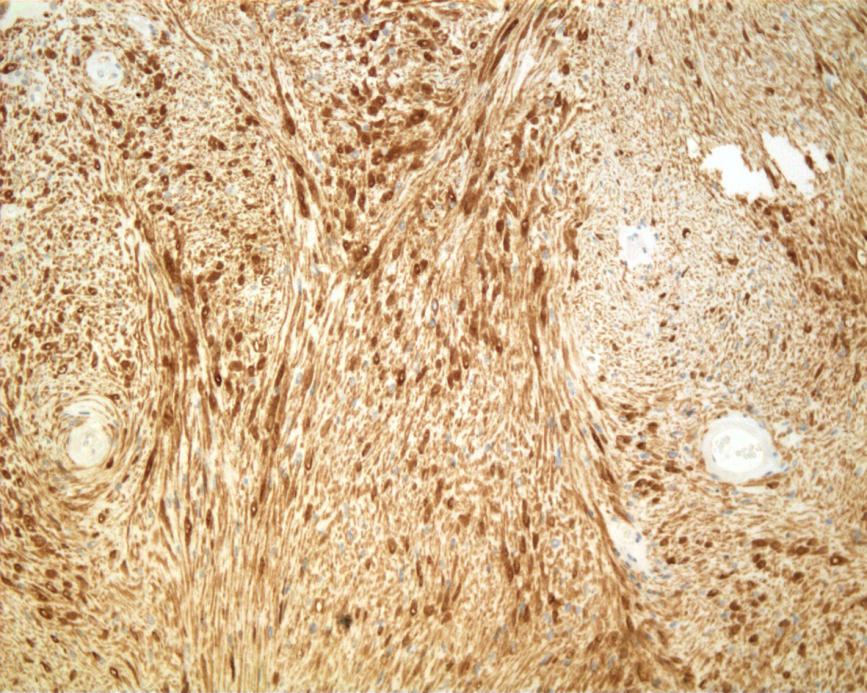 Figure 4 Immunohistochemical staining. The tumor was strongly positive for S-100 proteins (HE, × 200). HE: Hematoxylin and eosin.n (%) or mean ± SD (range)Age (yr) (n = 67)Mean55.67 ± 15.13 (20-87)Sex (male/female), (male %) (n = 67)30/37 (44.78)Symptoms1 (n = 67)Asymptomatic25 (37.31)Symptomatic Abdominal pain29 (43.28)Weight loss9 (13.43)Back pain4 (5.97)Nausea/vomiting3 (4.48)Anorexia2(2.99)Anemia2 (2.99)Melena2 (2.99)Jaundice2 (2.99)Dyspepsia1 (1.49)Abdominal discomfort1(1.49)Abdominal mass1 (1.49)Location (n = 68)Head26 (38.24)Head/body3 (4.41)Neck/body1(1.47)Body14 (20.59)Body/tail7 (10.29)Tail8 (11.76)Uncinate process8 (11.76)Mean size (cm) (n = 63)5.75 ± 4.52 (1-20)Benign 59 (5.21 ± 3.89) (1-20)Malignant4 (13.75 ± 6.24) (7-20)Operation (n = 68)PD220 (29.41)PPPD2 (2.94)DP+ splenectomy316 (23.53)DP+splenic preservation2 (2.94)Enucleation10 (14.71)Central pancreatectomy1(1.47)Unresectable2 (2.94)Refused1 (1.47)Not specified13 (19.12) Histology (n = 68)Malignant5 (7.35)Benign62 (91.18)Not specified1 (1.47)Nature of tumor (n = 68)Solid21 (30.88)Cystic27 (39.71)Solid and Cystic14(20.59)Not specified6 (8.82)Mean follow-up months (n = 30)22.23 ± 19.56 (3-67)Died of disease0 